Прохождение программы в 7 классе по внеурочной деятельности«ФИНАНСОВАЯ ГРАМОТНОСТЬ»в период реализации обучения с использованием дистанционных технологий. ДатаТемаРекомендации, заданиеФорма отчётаСрок сдачи работы12.05.2020 «Услуги финансовых организаций и собственный бизнес».Рекомендации:Посмотреть видеоурок финансовой грамотности по ссылке: https://www.youtube.com/watch?v=S88HZWjuVZg 19.05.2020 Обобщение результатов изучения курса.Рекомендации: Отгадать кроссворд «Человек и экономика»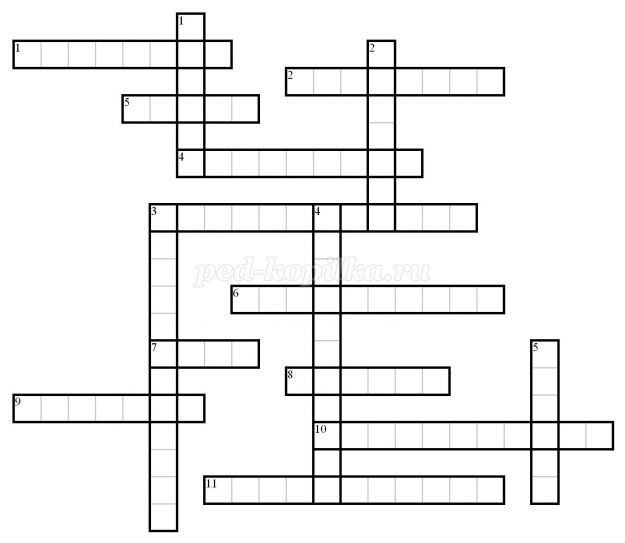  По горизонтали:
1. Система оплаты труда, основанная на количестве произведенной работником продукции.
2. Главный материальный ресурс средней российской семьи.
3. Львиную часть своего бюджета российские семьи тратит на оплату этих услуг.
4. Антоним к слову «оптовый».
5. Знаменитый российский книгоиздатель, выпустивший около 500 млн. книг.
6. Первые бумажные деньги в России.
7. Американский промышленник и изобретатель, внедривший конвейер в производство автомобилей.
8. «Не магнит, а притягивают».
9. Эта монета получила свое название в честь изображенного на ней вооруженного всадника.
10. Тип хозяйства, при котором люди сами производили все необходимое для жизни, а не покупали на рынке.
11. Экономика включает в себя четыре сферы: производство, распределение, обмен и (…) Укажите пропущенное слово.
По вертикали:
1. Безденежный обмен товарами.
2. Превышение доходов от продажи товара над расходами на его производство.
3. Чем она выше, тем больше зарплата работника.
4. ОАО – открытое (…) общество. Укажите пропущенное слово.
5. Предпринимательская деятельность, приносящая доход.